`	qa!			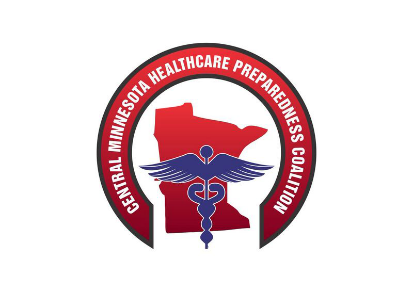 Central MN Regional Healthcare LTC CommitteeMay 18th, 2018CentraCare Plaza1900 CentraCare Circle, St. Cloud 563030830-1030TopicDiscussion/Findings These columns are not to be bolded.Actions/Follow Up (include responsible person and due date)These columns are not to be bolded.0830 - 1030LTC Committee Meeting Call to OrderLTC Drill / DevelopmentMNTrac – Sign up, bed countsBP1-Supplemental - We have proposed funds for a LTC workshop (2018-2019). If we were to host a workshop, What topics would be of interest, Detail / Depth of each topic. Time – one day, two day?Combine with West Central or just Central1020Partner Updates?1030Wrap up – for those who wish, there will be an exercise in the Windfeldt Room until about 1130 with Hospitals and you are welcome. Lunch will be at 11:45 followed by the general combined meeting